        102學年度上學期母語教學情境布置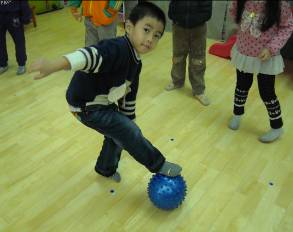 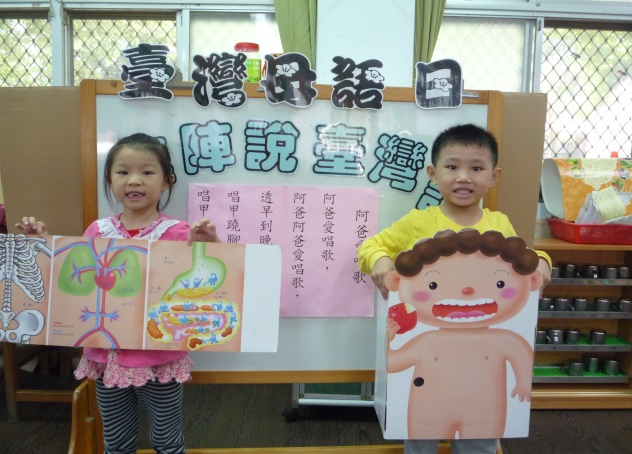 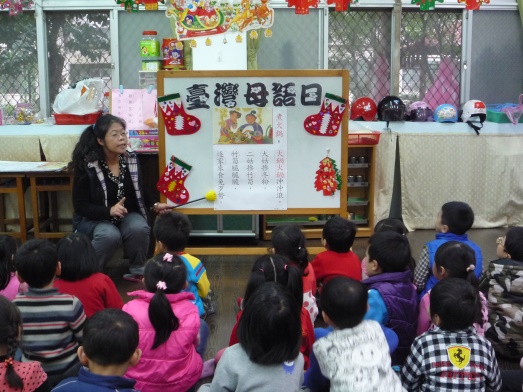 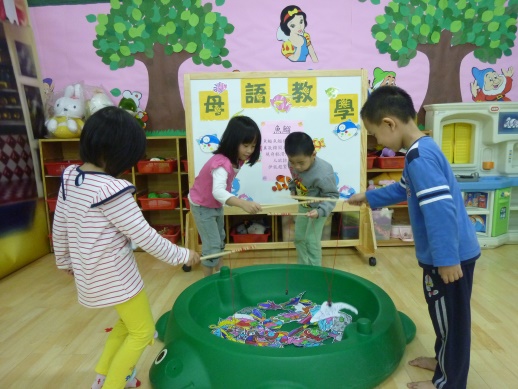 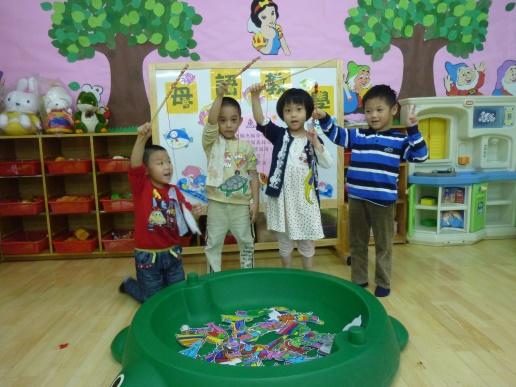 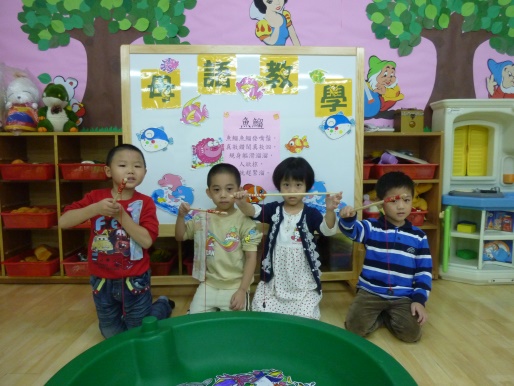 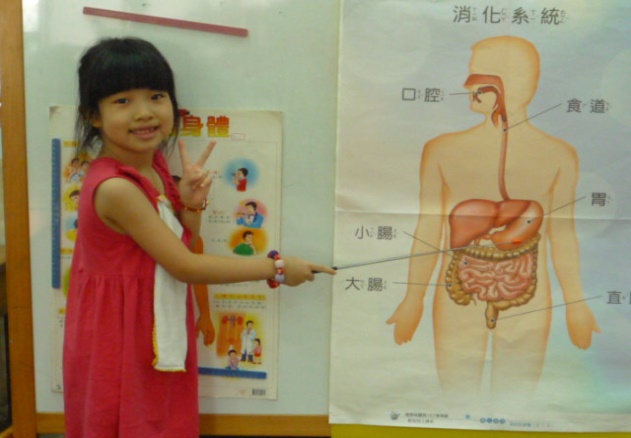 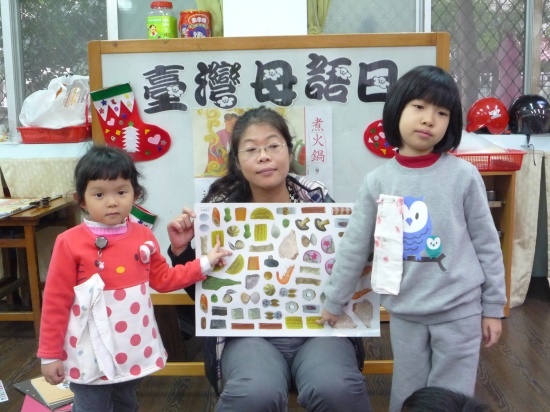 名稱:天黑黑設計老師 : 丁碗荏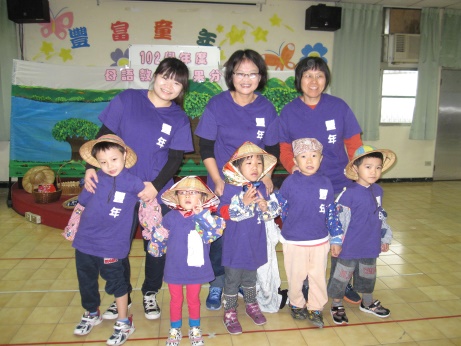 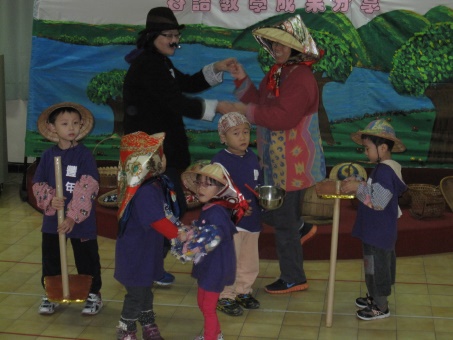 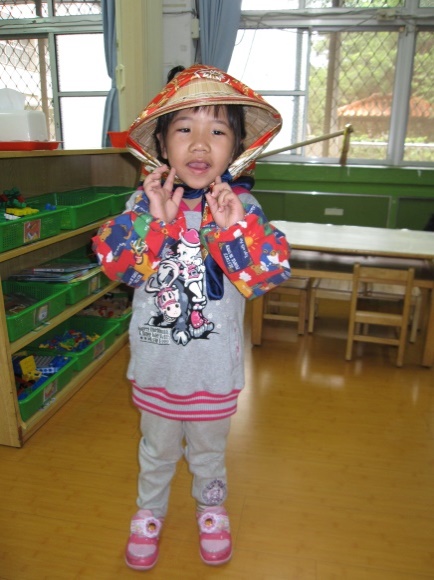 名稱: 台灣蓮霧 設計老師 : 邱菊英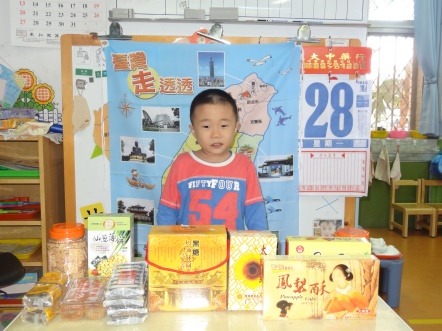 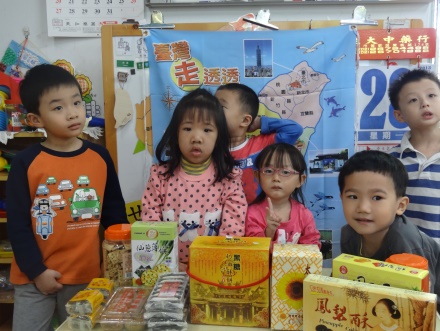 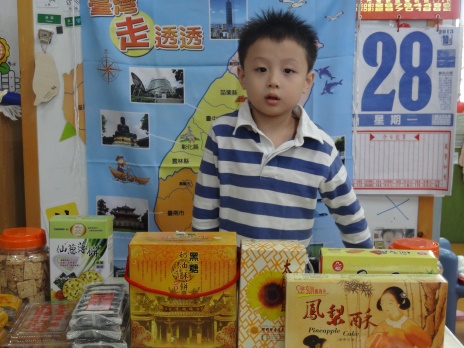 名稱: 踢跤球設計老師 : 謝劍珠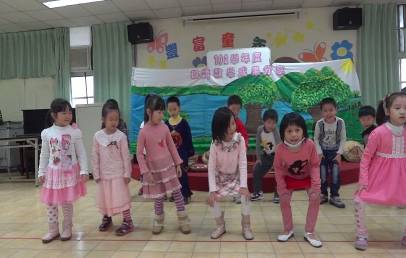 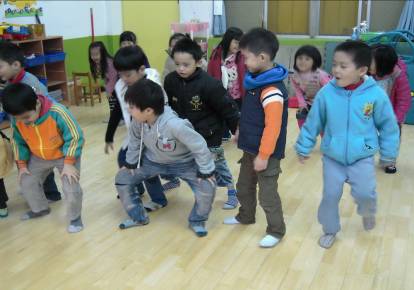 名稱: 台灣是寶島設計老師 : 吳燕玉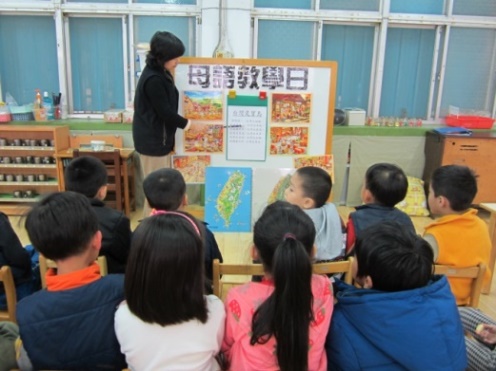 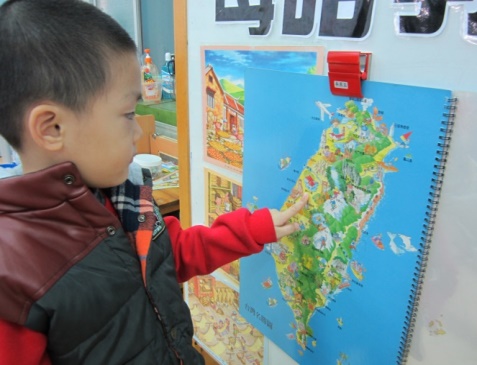 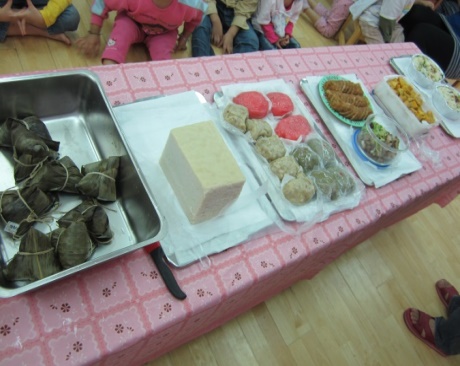 名稱: 阿爸愛唱歌設計老師 : 張博雅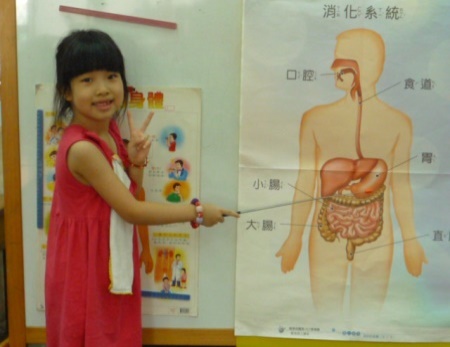 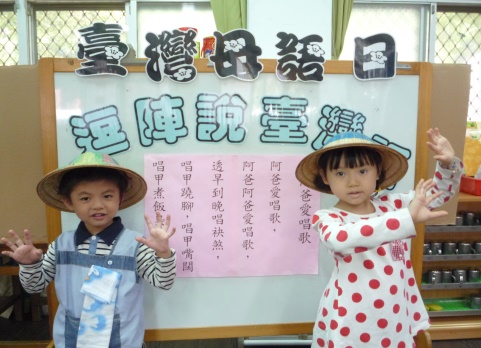 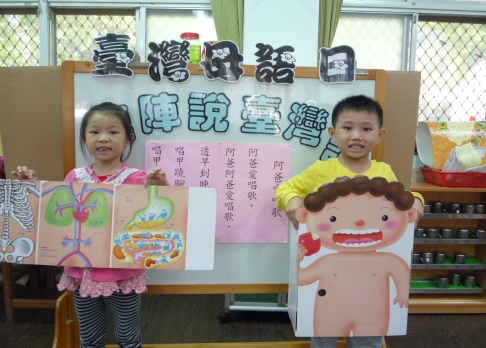 名稱: 煮火鍋設計老師 : 盧淑芬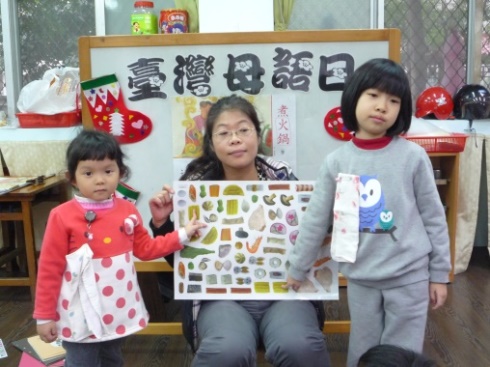 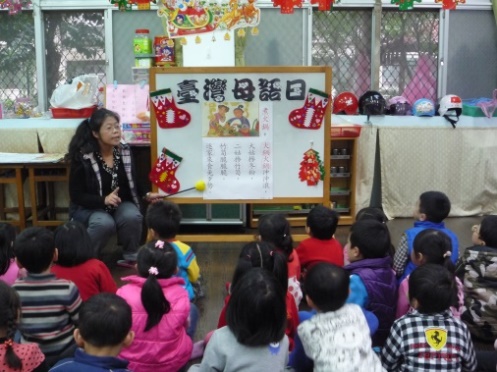 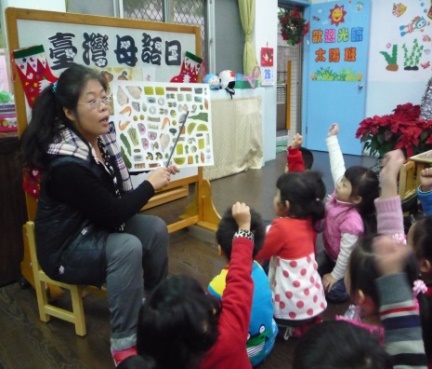 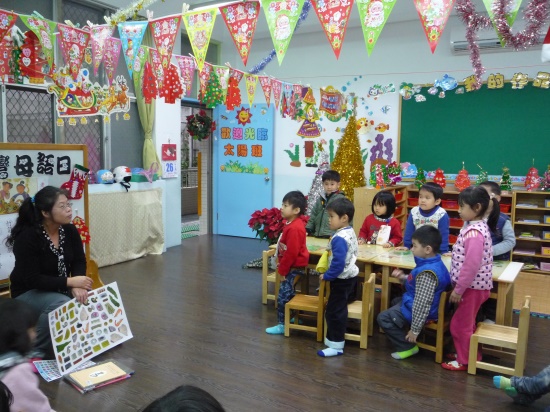 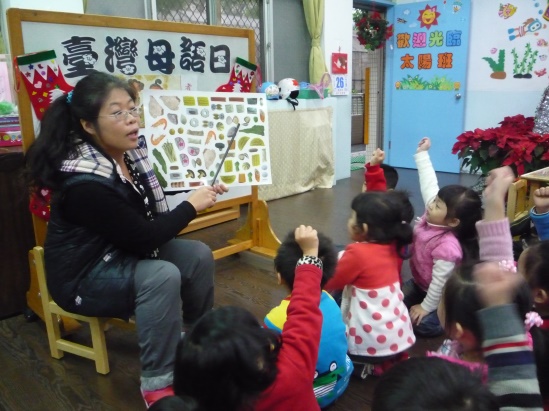 名稱: 甜粿過年設計老師 : 許麗娟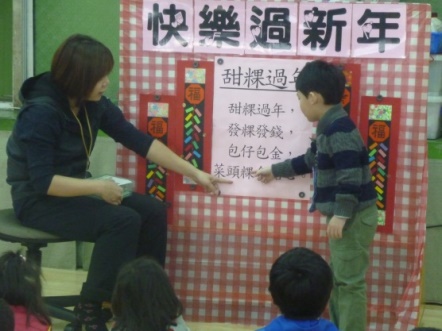 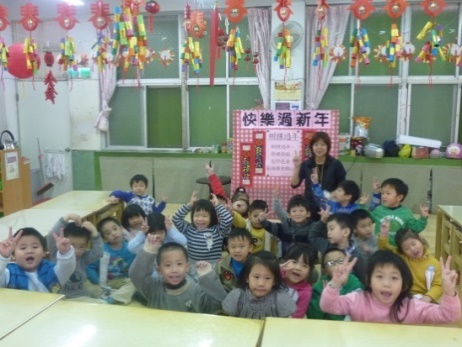 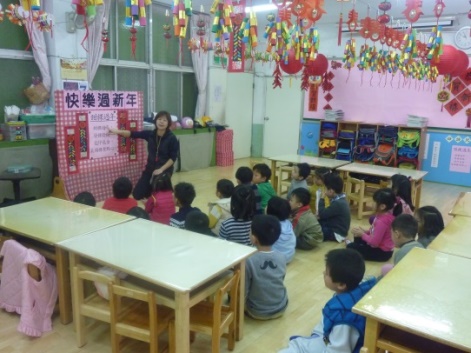 名稱: 魚鰡設計老師 : 劉金鳳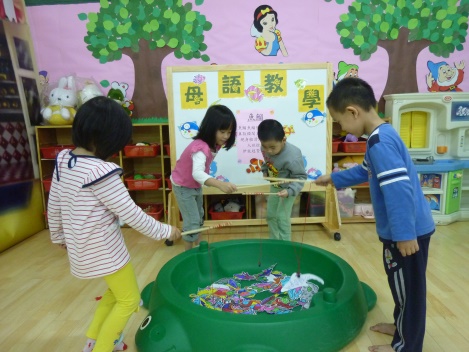 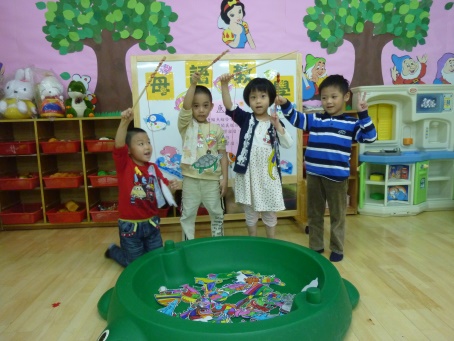 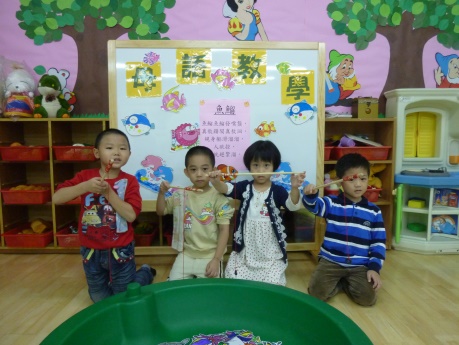 